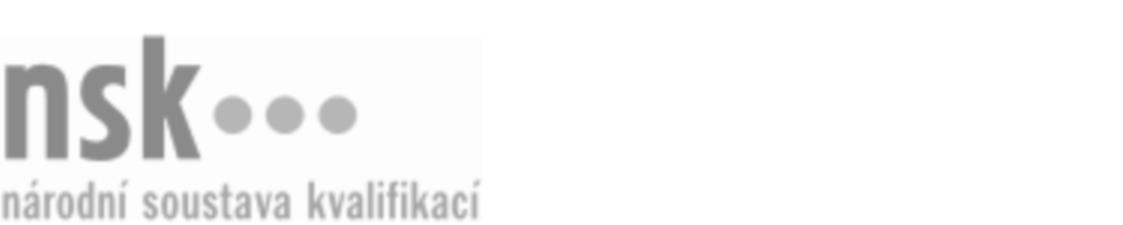 Další informaceDalší informaceDalší informaceDalší informaceDalší informaceDalší informaceTěžař/těžařka dříví těžebně-dopravními stroji (kód: 41-091-M) Těžař/těžařka dříví těžebně-dopravními stroji (kód: 41-091-M) Těžař/těžařka dříví těžebně-dopravními stroji (kód: 41-091-M) Těžař/těžařka dříví těžebně-dopravními stroji (kód: 41-091-M) Těžař/těžařka dříví těžebně-dopravními stroji (kód: 41-091-M) Těžař/těžařka dříví těžebně-dopravními stroji (kód: 41-091-M) Autorizující orgán:Ministerstvo zemědělstvíMinisterstvo zemědělstvíMinisterstvo zemědělstvíMinisterstvo zemědělstvíMinisterstvo zemědělstvíMinisterstvo zemědělstvíMinisterstvo zemědělstvíMinisterstvo zemědělstvíMinisterstvo zemědělstvíMinisterstvo zemědělstvíSkupina oborů:Zemědělství a lesnictví (kód: 41)Zemědělství a lesnictví (kód: 41)Zemědělství a lesnictví (kód: 41)Zemědělství a lesnictví (kód: 41)Zemědělství a lesnictví (kód: 41)Povolání:Těžař dříví těžebně-dopravními strojiTěžař dříví těžebně-dopravními strojiTěžař dříví těžebně-dopravními strojiTěžař dříví těžebně-dopravními strojiTěžař dříví těžebně-dopravními strojiTěžař dříví těžebně-dopravními strojiTěžař dříví těžebně-dopravními strojiTěžař dříví těžebně-dopravními strojiTěžař dříví těžebně-dopravními strojiTěžař dříví těžebně-dopravními strojiKvalifikační úroveň NSK - EQF:44444Platnost standarduPlatnost standarduPlatnost standarduPlatnost standarduPlatnost standarduPlatnost standarduStandard je platný od: 21.10.2022Standard je platný od: 21.10.2022Standard je platný od: 21.10.2022Standard je platný od: 21.10.2022Standard je platný od: 21.10.2022Standard je platný od: 21.10.2022Těžař/těžařka dříví těžebně-dopravními stroji,  29.03.2024 11:43:02Těžař/těžařka dříví těžebně-dopravními stroji,  29.03.2024 11:43:02Těžař/těžařka dříví těžebně-dopravními stroji,  29.03.2024 11:43:02Těžař/těžařka dříví těžebně-dopravními stroji,  29.03.2024 11:43:02Strana 1 z 2Další informaceDalší informaceDalší informaceDalší informaceDalší informaceDalší informaceDalší informaceDalší informaceDalší informaceDalší informaceDalší informaceDalší informaceTěžař/těžařka dříví těžebně-dopravními stroji,  29.03.2024 11:43:02Těžař/těžařka dříví těžebně-dopravními stroji,  29.03.2024 11:43:02Těžař/těžařka dříví těžebně-dopravními stroji,  29.03.2024 11:43:02Těžař/těžařka dříví těžebně-dopravními stroji,  29.03.2024 11:43:02Strana 2 z 2